<!DOCTYPE HTML PUBLIC "-//W3C//DTD HTML 4.01 Transitional//EN"><html>  <head>  <meta http-equiv="content-type" content="text/html; charset=utf-8">  <meta name="generator" content="PSPad editor, www.pspad.com">  <title></title>  <style>  </style>  </head>  <body> <h1>Zvířata AFRIKY</h1>  <br>  <p> Lorem ipsum dolor sit amet, consectetuer adipiscing elit. Ut tempus purus at lorem. Suspendisse nisl. Duis viverra diam non justo. Donec ipsum massa, ullamcorper in, auctor et, scelerisque sed, est. Maecenas lorem. Ut enim ad minim veniam, quis nostrud exercitation ullamco laboris nisi ut aliquip ex ea commodo consequat. Integer tempor. Aenean fermentum risus id tortor. Etiam quis quam. Nam libero tempore, cum soluta nobis est eligendi optio cumque nihil impedit quo minus id quod maxime placeat facere possimus, omnis voluptas assumenda est, omnis dolor repellendus. Nulla non lectus sed nisl molestie malesuada. Nullam faucibus mi quis velit. Nulla quis diam. Quisque tincidunt scelerisque libero. Aliquam erat volutpat. Duis risus. </p> <h2> Zebra stepní </h2> <p> Quisque porta. Integer tempor. Etiam posuere lacus quis dolor. Excepteur sint occaecat cupidatat non proident, sunt in culpa qui officia deserunt mollit anim id est laborum. Proin mattis lacinia justo. Pellentesque pretium lectus id turpis. Etiam neque. Maecenas sollicitudin. Itaque earum rerum hic tenetur a sapiente delectus, ut aut reiciendis voluptatibus maiores alias consequatur aut perferendis doloribus asperiores repellat. Aenean vel massa quis mauris vehicula lacinia. Nam quis nulla. Lorem ipsum dolor sit amet, consectetuer adipiscing elit. Fusce tellus. Pellentesque pretium lectus id turpis. Nulla non arcu lacinia neque faucibus fringilla. Maecenas aliquet accumsan leo. Integer in sapien. Nulla quis diam. Duis sapien nunc, commodo et, interdum suscipit, sollicitudin et, dolor. Duis aute irure dolor in reprehenderit in voluptate velit esse cillum dolore eu fugiat nulla pariatur. </p> <img src="zebra.jpg" ><br> <!-- obrázek zebry --><h2>Žirafa síťovaná </h2> <p> Pellentesque sapien. Etiam ligula pede, sagittis quis, interdum ultricies, scelerisque eu. In dapibus augue non sapien. Donec iaculis gravida nulla. Cum sociis natoque penatibus et magnis dis parturient montes, nascetur ridiculus mus. Mauris dolor felis, sagittis at, luctus sed, aliquam non, tellus. Nullam lectus justo, vulputate eget mollis sed, tempor sed magna. Maecenas fermentum, sem in pharetra pellentesque, velit turpis volutpat ante, in pharetra metus odio a lectus. Nullam eget nisl. Sed convallis magna eu sem. Proin mattis lacinia justo. Mauris dictum facilisis augue. Fusce suscipit libero eget elit. </p> <p> Sed vel lectus. Donec odio tempus molestie, porttitor ut, iaculis quis, sem. Quisque porta. Mauris dolor felis, sagittis at, luctus sed, aliquam non, tellus. Nam libero tempore, cum soluta nobis est eligendi optio cumque nihil impedit quo minus id quod maxime placeat facere possimus, omnis voluptas assumenda est, omnis dolor repellendus. Pellentesque sapien. Duis pulvinar. Nullam eget nisl. Quisque porta. Et harum quidem rerum facilis est et expedita distinctio. Mauris elementum mauris vitae tortor. Sed convallis magna eu sem. Donec quis nibh at felis congue commodo. Integer tempor. Lorem ipsum dolor sit amet, consectetuer adipiscing elit. Aliquam erat volutpat. Mauris suscipit, ligula sit amet pharetra semper, nibh ante cursus purus, vel sagittis velit mauris vel metus. Lorem ipsum dolor sit amet, consectetuer adipiscing elit. Nullam rhoncus aliquam metus. </p> <img src="zirafa.jpg" ¨float> <!-- obrázek žirafy --> <br><h2>Lev pustinný </h2> <p> Integer tempor. Duis viverra diam non justo. Nullam rhoncus aliquam metus. Fusce suscipit libero eget elit. Curabitur bibendum justo non orci. Morbi imperdiet, mauris ac auctor dictum, nisl ligula egestas nulla, et sollicitudin sem purus in lacus. Donec iaculis gravida nulla. Quisque tincidunt scelerisque libero. Vivamus luctus egestas leo. Aliquam erat volutpat. Nullam sit amet magna in magna gravida vehicula. Nullam rhoncus aliquam metus. Vivamus ac leo pretium faucibus. Aliquam erat volutpat. Etiam dictum tincidunt diam. </p> <p>Nulla quis diam. Donec iaculis gravida nulla. In convallis. Sed ac dolor sit amet purus malesuada congue. Integer rutrum, orci vestibulum ullamcorper ultricies, lacus quam ultricies odio, vitae placerat pede sem sit amet enim. Nam sed tellus id magna elementum tincidunt. Etiam neque. Aenean fermentum risus id tortor. Sed vel lectus. Donec odio tempus molestie, porttitor ut, iaculis quis, sem. Nullam eget nisl. Maecenas fermentum, sem in pharetra pellentesque, velit turpis volutpat ante, in pharetra metus odio a lectus. Duis ante orci, molestie vitae vehicula venenatis, tincidunt ac pede. Sed ac dolor sit amet purus malesuada congue. Nullam lectus justo, vulputate eget mollis sed, tempor sed magna.  </p>  <img src="lev.jpg"><!-- obrázek lva -->  </body></html>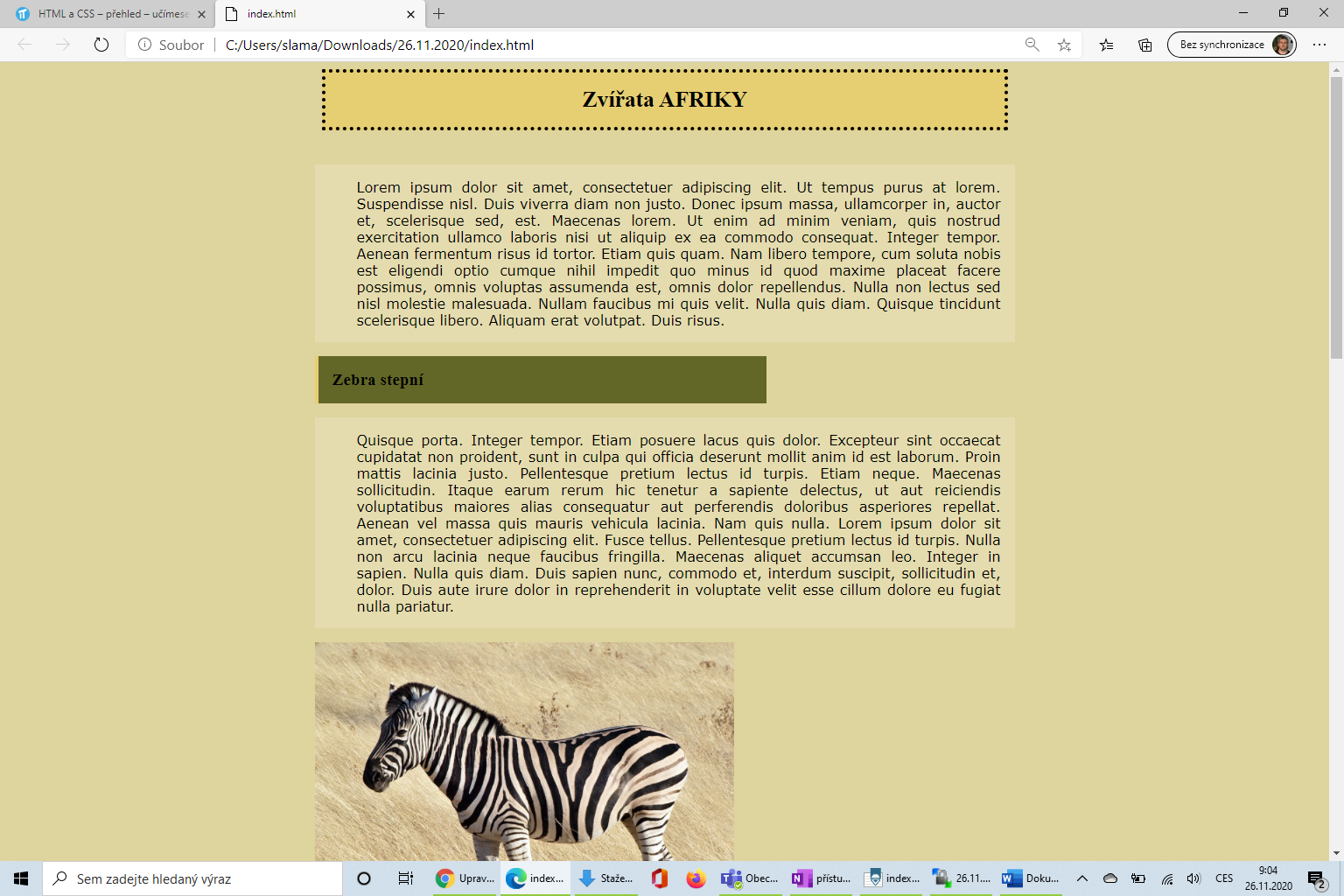 